Merry Christmas "Name of Person"
From Santa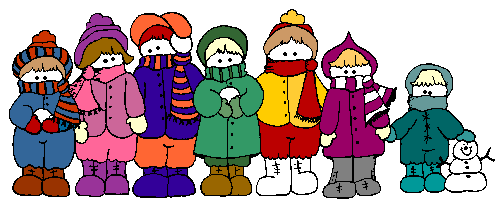 It's time to start your Christmas adventure. Solve each problem. Then search out and find one gift at a time. Once you have found your present, return to begin and solve your next quest. Doesn't worry; you will have four chances to find your Christmas Treasure.Christmas 1Santa's only female sleigh-pulling reindeer, Vixen, has antlers. True or false? 
a. False. Only the male reindeer have antlers.
b. True. Both male and female reindeer have antlers.
c. True. But they are no bigger than slight bumps on their heads.
d. False. Some females have been known to have antlers, but that is extremely rare.HO HO HO  HO……Which one is the answer?If answer a:  Your present is on your chair in kitchen.If answer b: Your present is on Mrs. Clauses' sleigh seat.If answer c: Your present is next to the folded bathroom towels.If answer d: Your present is behind the Rotating Christmas Tree.Christmas 2Why is a stick of Christmas candy like a horse?The more you lick it, the faster it goes.Quick, Quick, Quick, go to the place where you be wet and then dry simply by going round and round like a horse on the Merry-go-round.DryerChristmas 3What is filled every morning and emptied every night, except at Christmas when it is filled in the night and emptied in the morning?Your stockingsWhen your socks are dirty, there is only one thing to do: clean them. Go there, and you will find your present.WasherChristmas 4Knock Knock.Who's there?Holly.Holly who?Holly up and open this door-- It's freezing out here!How long are you going to wait? It's freezing in here. Open the door and find your present.FreezerChristmas 5What comes after '8 maids a-milking in the song 'The 12 Days of Christmas'? 
a. 9 pipers piping
b. 9 lords a-leaping
c. 9 drummers drumming
d. 9 ladies dancingHO HO HO  HO……Which one is the answer?If answer a:  Your present is the fridge, thirdshelf from the top.If answer b: Your present is on the third chairfrom the right of the dining room table.If answer c: Your present is under Santa's bedIf answer d: You're present under the seat ofSanta's Red Sleigh.Christmas 6As you were going to the North Pole
You met nine elves coming;
Each elf had nine reindeer,
Each reindeer had nine bags, 
Each bag had nine puppies,
And each bag also had nine cats,
Reindeers, elves, puppies and cats,
How many were going to the North Pole?Only you. The elves were going in the opposite direction.Need help in finding the present? Ask the bear.The present is by the Winnie the Pooh Bear Decoration